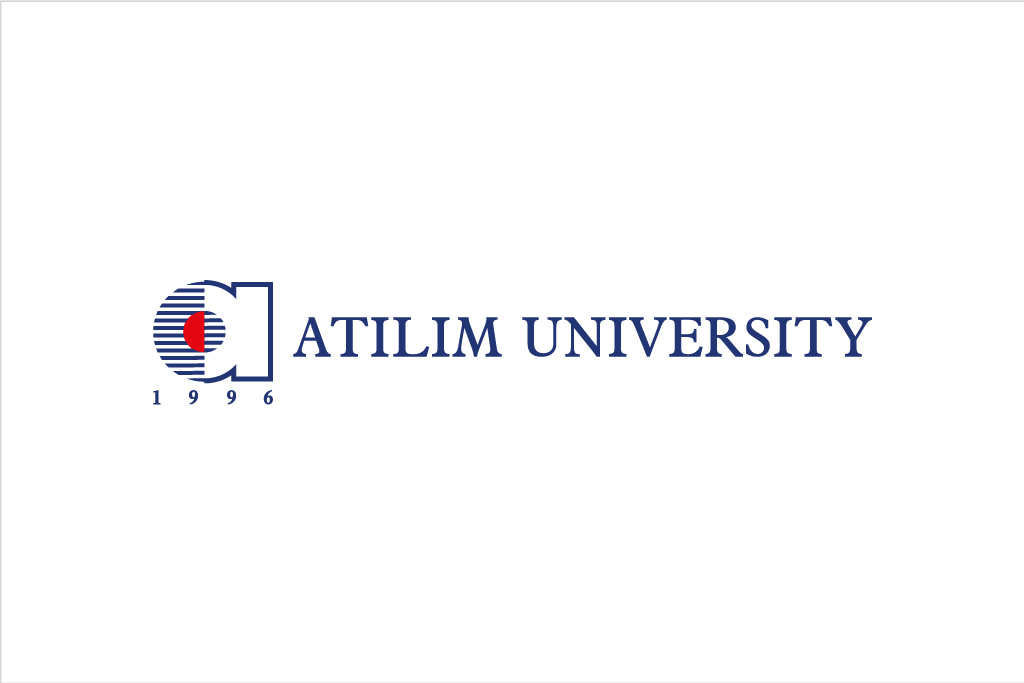 ATILIM UNIVERSITYFACULTY OF ENGINEERINGPROJECT NAMEName SURNAMESTUDENT IDPROJECT SUPERVISOR: (Academic title and name of the supervisor)ENERGY SYSTEMS ENGINEERING DESIGN PROJECT REPORTTERM/YEARDECLARATION PAGEI hereby declare that all information in this document has been obtained and presented in accordance with academic rules and ethical conduct. I also declare that, as required by these rules and conduct, I have fully cited and referenced all material and results that are not original to this work.Name Surname						                                     DateABSTRACT (Times New Roman, 16pt, Bold) An abstract summarizes, usually in one paragraph of 300 words or less, the major aspects of the entire project in a prescribed sequence that includes: 1) the overall purpose of the study and the research problem(s) you investigated; 2) the basic design of the study; 3) major findings or trends found as a result of your analysis; and, 4) a brief summary of your interpretations and conclusions (Times New Roman, 12pt).Keywords:ACKNOWLEDGEMENTS   The authors acknowledge people who have contributed to this study.TABLE OF CONTENTSLITERATURE SURVEYThis template aims to help the students prepare their energy systems design project (1 and 2) reports for Atılım University Energy Systems Engineering students. The students are required to follow the exact formatting of page setup, page, section and subsection numbering, referencing, tables and figures as given in this template, as well as the specific instructions regarding the content of the report. The grading of this report will be both over style and content. This report must be submitted by the last day of the final exams or the date your supervisor decided before the last day.The background of the problem is established to provide readers/researchers a compelling understanding of the context of the problem as in what research has been conducted on this problem. A literature review is a survey of scholarly sources on a specific topic. It provides an overview of current knowledge, allowing you to identify relevant theories, methods, and gaps in the existing research.At the end of this section, please follow the steps below;Establish your territory (say what the topic is about)Establish a niche (show why there needs to be further research on your topic)Introduce the current research (make hypotheses; state the research questions)PROJECT DESCRIPTIONA project description in a report outlines the research you're undertaking, typically as part of graduate studies. It includes your working title, your research goals, basic methodology, and why the research is needed.DESIGN STUDIESIn this section, you must develop your design of study, using a systematic methodology.3.1. Design ParametersKey/selected parameters to enhance the design.3.2. Design CalculationsAll calculations on your design parameters.4. DISCUSSIONS AND CONCLUSIONSThe inclusion of the discussions and conclusions section is mandatory in the report. It should start with a brief summary of the report. The author is expected to briefly discuss the obtained results in terms of goals set for the semester, accuracy, sufficiency, etc. Finally, the steps of the proposed future studies need to be indicated.REFERENCES(When a reference, such as a book [1-2], handbook [3], report [4], journal [5], or conference paper [6], or any other document is cited in the text, it should be properly listed in the References section. Use the IEEE Citation Reference format.)APPENDIXTEAMWORKThis section is dedicated to clarifying the details of the team efforts. How the workload has been split up amongst the group members needs to be clearly explained in this section. Each member’s contributions to the project must be visible to the reader. Table 1. Teamwork TableTable 2. Instructions from (Please write the name of Instructor*)*Each group member should fill the table separately (For example, if there are 4 group members, there must be 4 different tables)ENGINEERING STANDARDSWrite the engineering standards which you follow in this project. For instance;ANSI: basic, design, management systems, process, product, test methods, and others.ASTM: specification, test method, terminology, practice, guide.ISO: product, test methods, codes of practice, guideline, and management systems.[1]J. K. Author, “Title of chapter in the book,” in Title of His Published Book, xth ed. Cityof Publisher, Country if not USA: Abbrev. of Publisher, year, ch. x, sec. x, pp. xx–xx.[2]B. Klaus and P. Horn, Robot Vision. Cambridge, MA: MIT Press, 1986.[3]Motorola Semiconductor Data Manual, Motorola Semiconductor Products Inc.,Phoenix, AZ, 1989.[4]J. H. Davis and J. R. Cogdell, “Calibration program for the 16-foot antenna,” Elect. Eng.Res. Lab., Univ. Texas, Austin, Tech. Memo. NGL-006-69-3, Nov. 15, 1987.Project Parts Group Member 1 
Name -SurnameGroup Member 2
Name -SurnameGroup Member 3 
Name -SurnameGroup Member 4 
Name -SurnameLiterature Survey Project DescriptionDesign StudiesDesign ParametersDesign CalculationsDiscussions and ConclusionsInstruction Definition: 
(The instruction must be written clearly)Instruction ReceiversGroup Member 1 
Name -SurnameInstruction ReceiversGroup Member 2
Name -SurnameInstruction ReceiversGroup Member 3 
Name -SurnameInstruction ReceiversGroup Member 4 
Name -Surname